Item 1c - Decisions and Actions Log of the Nottinghamshire Children’s Trust BoardHeld on Thursday 19 November 2015 – 2.00pmPresent: Colin Pettigrew (CP) (Chair) – Nottinghamshire County Council, Derek Higton (DHi) - Nottinghamshire County Council, Chris Few (CF) – Nottinghamshire Safeguarding Children Board, Richard Stapleford (RS) - Nottinghamshire Police, Dr David Hannah (DHa) – Nottinghamshire Clinical Commissioning Groups,Tracey Lindley (TL), Nottingham West CCG, Kerrie Adams (KAd) - Nottinghamshire County Council (Public Health)Chris Jones (CJ) – Nottinghamshire County Council, Georgina Carnill – Nottinghamshire County CouncilFor Items 2 and 3 – Irene Kakoullis (IK) – Nottinghamshire County Council, for Item 2 only Rachel Clark (RC) – Nottinghamshire County Council and Catherine Goodall (CG) – Nottinghamshire County Council  Apologies: Sue Gill (SG) – Bassetlaw Clinical Commissioning Group,Dr Kate Allen (KAl) - Nottinghamshire County Council (Public Health) Previous Meeting – 8 October 2015Key:CompleteOngoing but in-handRequiring action/attentionDate of MeetingAction PointLeadProgress UpdateFamily and Parenting StrategyFamily and Parenting StrategyFamily and Parenting StrategyFamily and Parenting Strategy19.11.15The appropriate governance arrangements for the Family and Parenting Strategy to be confirmed once the revised arrangements for the structure of the Children’s Trust Board are agreed.   CJ/IKTo be considered following the meeting on 18 December 2015.The Early Years Improvement PlanThe Early Years Improvement PlanThe Early Years Improvement PlanThe Early Years Improvement Plan19.11.15The Children’s Trust Board was in agreement with the proposals for a wider Early Childhood and Healthy Child Programme  Plan to be developed for future years. IKOngoingNottinghamshire County Family Nurse Partnership Progress ReportNottinghamshire County Family Nurse Partnership Progress ReportNottinghamshire County Family Nurse Partnership Progress ReportNottinghamshire County Family Nurse Partnership Progress Report19.11.15Children’s Trust Board to be provided with an annual update on the Nottinghamshire County Family Nurse Partnership Progress Report.CJ/KAdAdded to Forward PlanReview of the Children’s Trust BoardReview of the Children’s Trust BoardReview of the Children’s Trust BoardReview of the Children’s Trust Board19.11.15 Further modelling to be completed on the suggested revised arrangements as shared at the meeting including populating the groups on the shared structure chart with the roles and actual names of their membership and re-visiting the areas of responsibility of the Children’s Trust Board and how these relate to other groups within the structure. Updated information to be shared with Board members prior to the item being brought back to the Board on 18 December.    CJAdded to agendaImprovement Plan for Help and Protection ExecutiveImprovement Plan for Help and Protection ExecutiveImprovement Plan for Help and Protection ExecutiveImprovement Plan for Help and Protection Executive19.11.15Consideration to be given to revising the wording of the Improvement Plan to more accurately reflect the partnership working of the group. CJOngoingNottinghamshire Safeguarding Children Board’s Annual Report Nottinghamshire Safeguarding Children Board’s Annual Report Nottinghamshire Safeguarding Children Board’s Annual Report Nottinghamshire Safeguarding Children Board’s Annual Report 19.11.15Chris Few drew Board members’ attention to the following key challenges for agencies and partnerships which are relevant to work of the Children’s Trust Board over the next year:  • For all agencies and organisations, when responding to resource constraints, to take a system wide and long term view on the need to reduce child abuse and neglect and contribute to breaking the inter-generational cycle of adverse outcomes for children. • For the Board to be assured that in the delivery and review of all strategic partnership plans and agency service developments, the needs of and impact on children and young people are fully considered. • Reassure and maintain the confidence of the people of Nottinghamshire, including the staff of partner agencies, in the effectiveness of safeguarding arrangements; particularly in the context of local and national attention on responses to child sexual exploitation and historic sexual abuse. AllOngoingDate of MeetingAction PointLeadProgress UpdateChildren and Young People’s Mental Health and Wellbeing Transformation PlanChildren and Young People’s Mental Health and Wellbeing Transformation PlanChildren and Young People’s Mental Health and Wellbeing Transformation PlanChildren and Young People’s Mental Health and Wellbeing Transformation Plan8.10.15GE to supply a draft letter that can be signed by CP on behalf of the Children’s Trust Board and by CF on behalf of the Nottinghamshire Safeguarding Children’s Board expressing the concerns about the reduction in funding available to the Children and Young People’s Mental Health and Wellbeing Transformation Plan compared to what was anticipated.  Consideration to also be given to requesting political support in the form of letters from Cllrs Peck and Bosnjak.  GE/CP/CFThe letter has not been sent as it now appears that the funding allocated for 2015/16 was proportional to the remaining part of the year.  This will need to be reviewed following the allocation of funding for future years as part of the spending review on 25 November 2015.  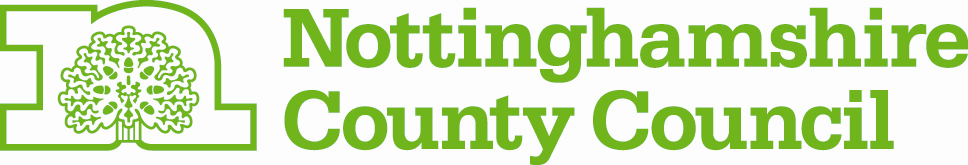 